Serving Us TodayGreeter: Makenna Kaderabek	                         Head Usher: Lee A. EvensonUshers: Ben and Chloe Cigler Family                              Acolyte: Peter Cigler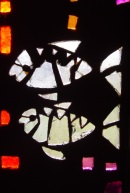 Lector: Chloe Cigler	                                    Sound Operator & Projection: Lyle Roehrig       Live Stream & Video Operator: Bill RiestererServing Us Next WeekGreeter:  Makenna Kaderabek		           Head Usher:  Lee A. EvensonUshers: Earl and Barb Griffin		                           Acolyte: DJ SchiselLector and Communion Aide: Stefanie KaderabekVideo and Live Stream: Mike Lenzner                  Projection: Timber SchulerSound Operators:  Erin LenznerLast Week – Sunday: 49    Video: 63    Wednesday: 49     Offerings to the Lord’s work: $5,450.00Known to have been hospitalized or in need of prayer: Gorman Lex, Lorraine Reindl, Delores Johnson, Cathy Luckow, Ginger Linsmeier,                Bob Klessig, Ronald Christianson, Elling Jones (brother of Ron Jones),  Merle “Butch” Graf, Wayne Allen Huske.Please keep in your thoughts and prayers the following who are serving in the military: Daniel Brandl, Matthew Brill, Kyle and Dylan Conrad, Corey Evenson, Mitchell Hazelwood, Carter Hildebrandt, Jeff Konz, Justin Mertzig and Andy Schnell.  If there are others we should be remembering, please inform the church office.Flowers are placed in the altar area in memory of Jean Christianson who passed away March 1 by her husband Ralph. Faith’s Opportunities July 11-18Sunday		           	10:00 A.M. Fellowship Hour					10:00 A.M. Bds. of Christian Ed and YouthMonday			6:00 P.M. Televised Worship & JazzerciseWednesday		5:00 P.M.  Board of Stewardship					6:15 P.M.  WorshipThursday			6:00 P.M.  JazzerciseSaturday			9:00-10:00 A.M. Open PantrySunday		           	9:00 A.M.  Worship					10:00 A.M. Fellowship HourAs part of our 60th year celebration of coming together as one congregation of Faith, each week we will look at the symbolism around our church sculpted by O. V. Schaffer.The Fellowship Hall WindowSt. Andrew gave up his calling as a fisherman to become a fisher of men. The fish is a Christian symbol predating even the cross.The Board of Evangelism is looking for a few individuals or families that would be able to assist us by walking and distributing various items to the spectators along the Valders Parade route on Sunday, August 1st.  If this is something you can assist with, please contact Julie Endries at                       920-973-9881 or e-mail at theendries@gmail.com.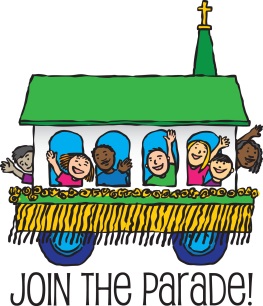            Let’s Meet at the LakeWho?	Any student entering 3rd- 12th gradesWhen?	Thursday, July 22nd from 1:00-4:00 pm for students entering 3rd-6th gradeFriday, July 23rd from 3:00 pm-10:00 pm for students entering 7th-12th gradesWhere? The Ulness Family Cottage on Pigeon Lake                                           	                 9316 Pigeon Lake Road ValdersWhat to bring: Your swimsuit, a towel, a life jacket if you                        have one (there are  extra life jackets at the                        cottage), sunscreenCost: $5.00 per student or $10.00 per family- Drinks            and food will be provided.Please call or text either Stefanie Kaderabek (901-4878) or Erin Lenzner (901-7089) if you plan to come or if you have questions. We hope to see you there!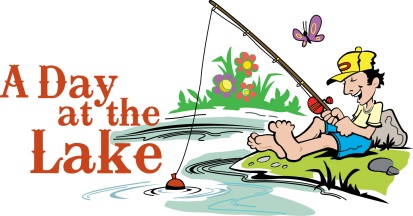 Serving Us TodayGreeter: Makenna Kaderabek	                         Head Usher: Lee A. EvensonUshers: Ben and Chloe Cigler Family                              Acolyte: Peter CiglerLector: Chloe Cigler	                                    Sound Operator & Projection: Lyle Roehrig       Live Stream & Video Operator: Bill RiestererServing Us Next WeekGreeter:  Makenna Kaderabek		           Head Usher:  Lee A. EvensonUshers: Earl and Barb Griffin		                           Acolyte: DJ SchiselLector and Communion Aide: Stefanie KaderabekVideo and Live Stream: Mike Lenzner                  Projection: Timber SchulerSound Operators:  Erin LenznerLast Week – Sunday: 49    Video: 63    Wednesday: 49     Offerings to the Lord’s work: $5,450.00Known to have been hospitalized or in need of prayer: Gorman Lex, Lorraine Reindl, Delores Johnson, Cathy Luckow, Ginger Linsmeier,                Bob Klessig, Ronald Christianson, Elling Jones (brother of Ron Jones),  Merle “Butch” Graf, Wayne Allen Huske.Please keep in your thoughts and prayers the following who are serving in the military: Daniel Brandl, Matthew Brill, Kyle and Dylan Conrad, Corey Evenson, Mitchell Hazelwood, Carter Hildebrandt, Jeff Konz, Justin Mertzig and Andy Schnell.  If there are others we should be remembering, please inform the church office.Flowers are placed in the altar area in memory of Jean Christianson who passed away March 1 by her husband Ralph. Faith’s Opportunities July 11-18Sunday		           	10:00 A.M. Fellowship Hour					10:00 A.M. Bds. of Christian Ed and YouthMonday			6:00 P.M. Televised Worship & JazzerciseWednesday		5:00 P.M.  Board of Stewardship					6:15 P.M.  WorshipThursday			6:00 P.M.  JazzerciseSaturday			9:00-10:00 A.M. Open PantrySunday		           	9:00 A.M.  Worship					10:00 A.M. Fellowship HourAs part of our 60th year celebration of coming together as one congregation of Faith, each week we will look at the symbolism around our church sculpted by O. V. Schaffer.The Fellowship Hall WindowSt. Andrew gave up his calling as a fisherman to become a fisher of men. The fish is a Christian symbol predating even the cross.The Board of Evangelism is looking for a few individuals or families that would be able to assist us by walking and distributing various items to the spectators along the Valders Parade route on Sunday, August 1st.  If this is something you can assist with, please contact Julie Endries at                       920-973-9881 or e-mail at theendries@gmail.com.           Let’s Meet at the LakeWho?	Any student entering 3rd- 12th gradesWhen?	Thursday, July 22nd from 1:00-4:00 pm for students entering 3rd-6th gradeFriday, July 23rd from 3:00 pm-10:00 pm for students entering 7th-12th gradesWhere? The Ulness Family Cottage on Pigeon Lake                                           	                 9316 Pigeon Lake Road ValdersWhat to bring: Your swimsuit, a towel, a life jacket if you                        have one (there are  extra life jackets at the                        cottage), sunscreenCost: $5.00 per student or $10.00 per family- Drinks            and food will be provided.Please call or text either Stefanie Kaderabek (901-4878) or Erin Lenzner (901-7089) if you plan to come or if you have questions. We hope to see you there!